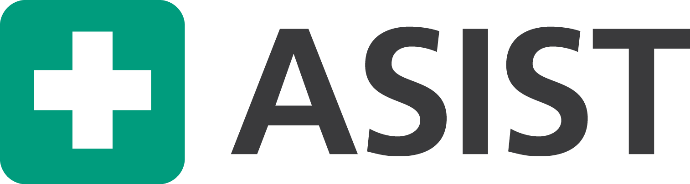 APPLIED SUICIDE INTERVENTION SKILLS TRAINING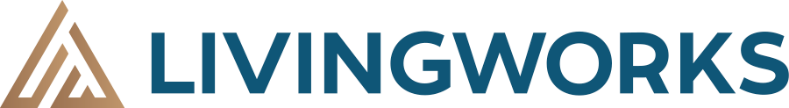 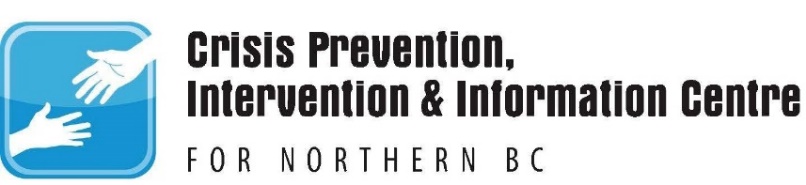 REGISTRATION FORMName:  ______________________________________________________________Role in the Community: ________________________________________________Phone:  ______________________________________________________________Address: _____________________________________________________________Email:  _______________________________________________________________Access needs:  ________________________________________________________What motivated you to take this course?: __________________________________	_____________________________________________________________________COURSE FEES TO BE PAID BY Wednesday, May 8, 2024 (please call 250-564-9658 to use credit card or make cheques payable to the Crisis Centre for Northern BC).  Mail cheques to:  Crisis Centre for Northern BC, 101-2700 Queensway, Prince George, BC, V2L 1N2, ATTENTION:  Riley Skinner. Please include participant name with cheque. COURSE INFORMATION: 			COST:  $300 or $250 for studentsMay 14 & 15, 2023               			LOCATION: UNBC Library BuildingTIME:  8:30am-4:30pm both days 	Building 5, Rooms 5-153 & 5-154(3333 University Way, Prince George, BC)FACILITATED BY:  Jody Stronstad & Cynthia AndalINFORMATION:  Riley Skinner: riley@crisis-centre.ca phone: 250-564-9658